KURZElektronický podpis a jeho použitíPokud potřebujete získat orientaci v problematice elektronického podpisu a naučit se zvládnout potřebné techniky, je kurz určen právě pro Vás. Můžete se zde seznámit se zákonem o elektronickém podpisu, dozvědět se, jak ho získat a naučit se s ním pracovat.Délka trvání kurzu: 	1 den (8 vyučovacích hodin) Osnova kurzu:Seznámeni se zákonem o elektronickém podpisu.Co je to žádost o certifikát a k čemu slouží registrační autorita?Co je to certifikační autorita a registrační autorita?Co je to certifikát?Kde v praxi lze certifikát využit?Jak lze certifikát získat?Praktický nácvik získání certifikátu.Práce s certifikáty v MS Outlook.Praktický nácvik bezpečné komunikace u počítače.Upravte výše umístěný text podle vzoru na obrázku.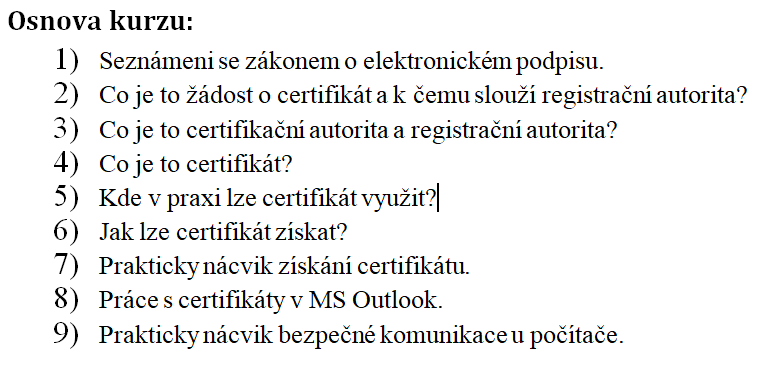 